Arbeitsblatt - Blutdruck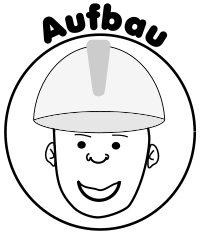                             Für das Experiment benötigt ihr nur eure beiden Arme. Lass die Arme herunterhängen (Position 1)                             und beobachte die Adern auf der Außenseite deiner Hände. Hebe danach einen Arm und beobachte                             weiter. 					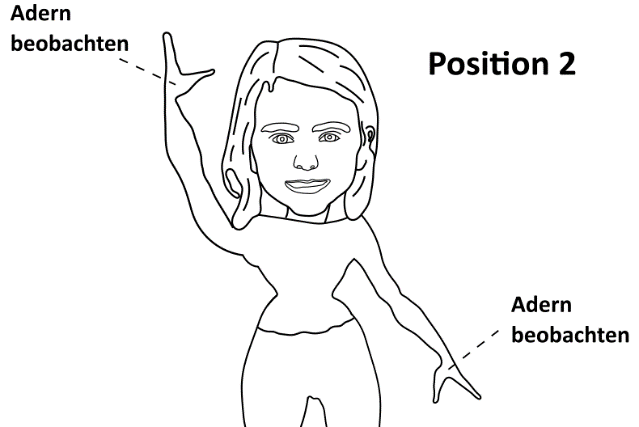 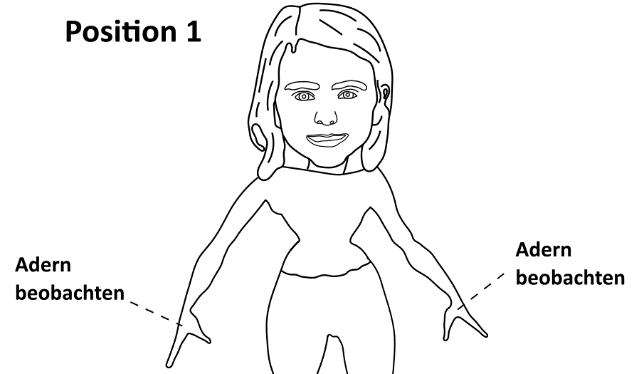 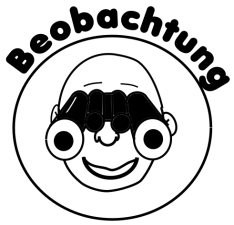 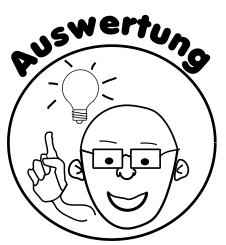 